H L Á Š E N Í    M Í S T N Í H O    R O Z H L A S U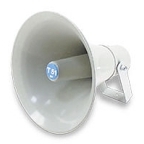 PÁTEK – 11. 12. 2015Milí spoluobčané!Přeji vám hezké dopoledne.Poslechněte si hlášení.Dnes a zítra 11. a 12. prosince vždy od 10.00 do 17.00 hodin se koná v prostorách OÚ VÁNOČNÍ VÝSTAVA, která je opět i prodejní. Vystavují děti ze základní a mateřské školy a MC Motýlek a další občané. Přijďte se podívat – těšíme se na vaši návštěvu.Pan Zdeněk Vysloužil oznamuje, že přijímá objednávky na vánoční kapry a to do 21. prosince. Kapry objednávejte na telefonním čísle: 603 749 624 nebo osobně v obchodech. Samotný prodej je plánovaný na úterý 22. prosince v době od 13.00 do 17.00 hodin za bránou vedle bistra u hlavní cesty.Restaurace Varna ve Velké Bystřici si vás dovoluje pozvat na třetí adventní víkend ve dnech 12. – 13. prosince do své restaurace, kde pro vás v tomto krásném předvánočním čase připravila ochutnávku moravského dobrého jídla a pití. Nabídku menu naleznete na www.penzion-zamecek-varna.cz. Rezervace míst je možná na tel. č.: 606 745 831. Personál restaurace se těší na vaši návštěvu!Hotel Akademie Hrubá Voda přijme do pracovního poměru zaměstnance na pozice: kuchař/kuchařka, servírka/číšník.Zájemci se mohou hlásit na telefonním čísle: 602 703 910 nebo zaslat svůj životopis na e-mailovou adresu, kterou najdete ve vývěsce: d.vlckova@hotelakademie.cz.Paní Iva Mikulková upozorňuje, že v úterý 15. prosince se pravidelné cvičení žen NEKONÁ.